Notes 11-5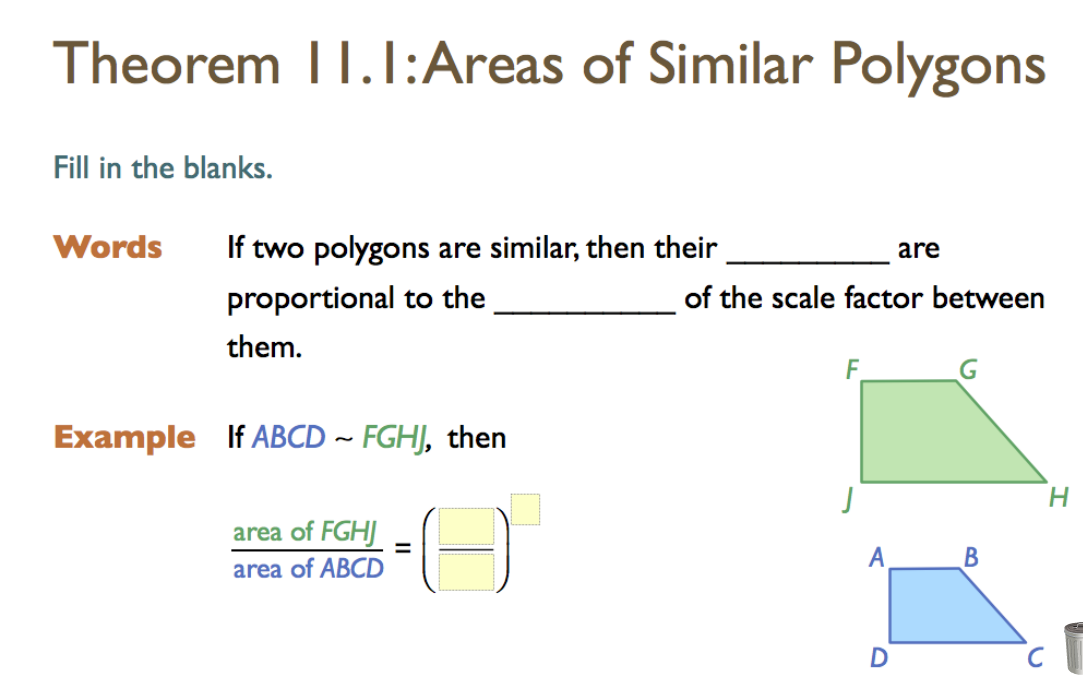 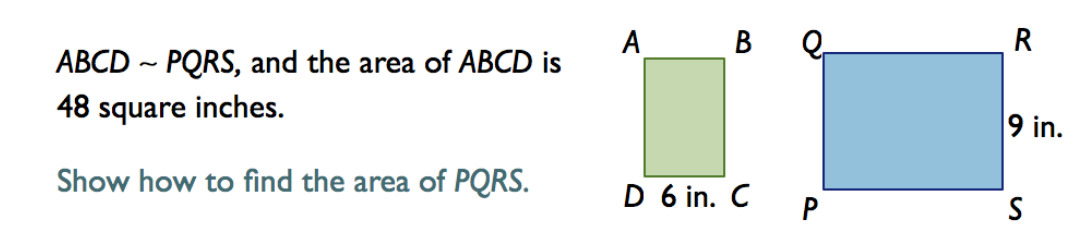 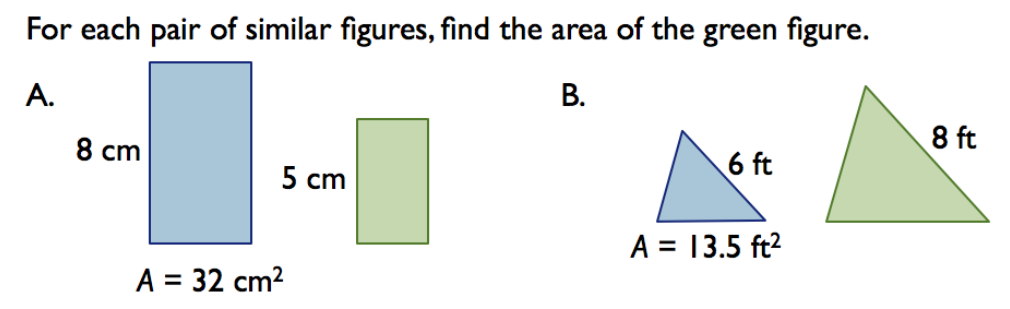 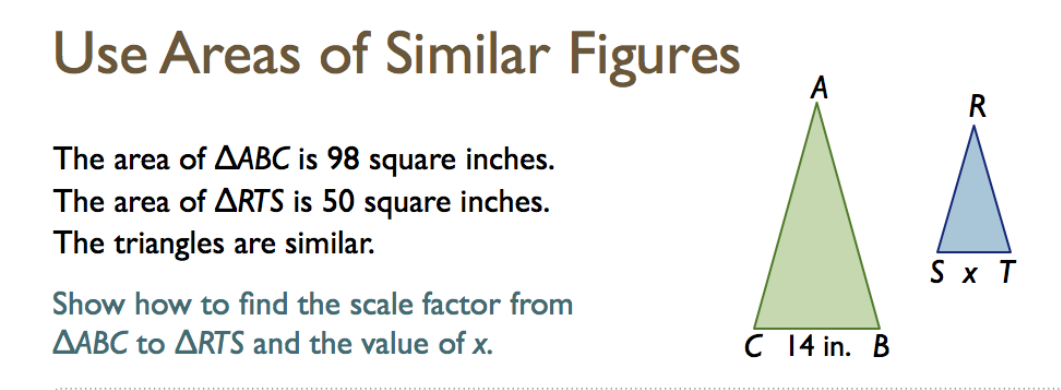 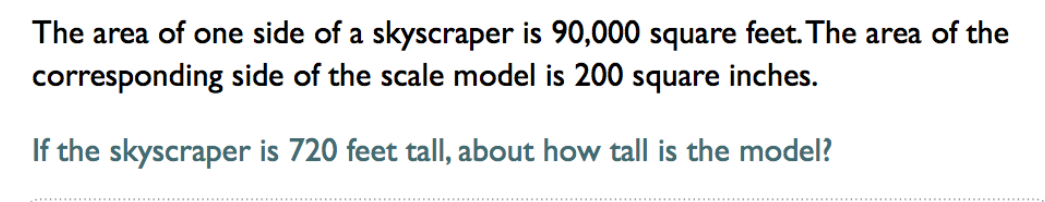 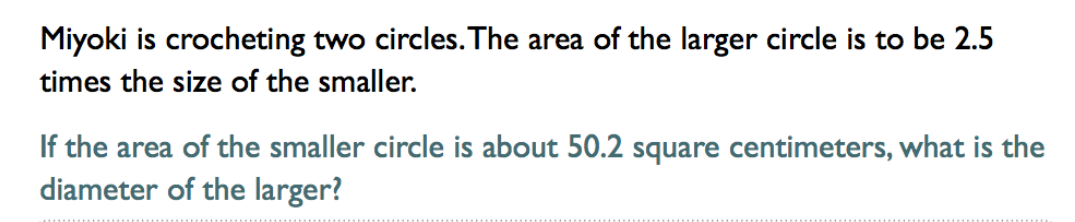 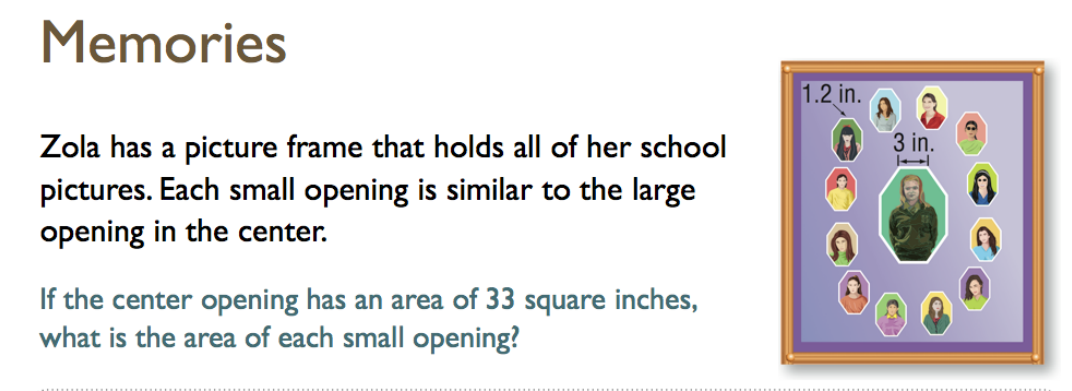 